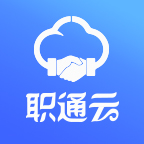 用户使用手册（企业版）广州市明领信息科技有限公司二0二0年四月文档信息文档修订历史目录第1章 引言	11.1 编写目的	11.2 参考资料	1第2章 功能模块概述	2第3章 操作使用说明	33.1 系统说明	33.2 功能介绍	33.2.1 注册	33.2.2 登录	33.2.3 企业认证（绑定）	43.2.4 首页（招聘管理，筛选简历）	43.2.5 职位发布	73.2.6 企业信息维护	83.2.7 招聘设置	9引言编写目的为方便用户管理、运营和维护职通云平台，快熟熟悉平台流程业务，掌握平台操作使用方法，科学有效执行工作信息化的数据交互，提高工作效率，特编写该用户手册。参考资料功能模块概述职通云是一款专注为全国职业院校提供在线招聘、实习就业管理的平台，平台包括互联网招聘网、实习就业服务系统、小程序三大部分。平台依托互联网+、大数据、人工智能等技术，实现集智能招聘、实习管理、考核评价于一体的综合平台，为学生、学校、企业、家长搭建起实时协作、信息互通、智能匹配的综合服务平台。学校：管理学生实习申请、过程反馈、实习异动、实习总结、请假、对学生实习内容进行鉴定与考核。管理学校学生，对学生认证进行审核确认，对学生投递简历进行分流，对学生在校表现进行评价，可以根据年纪、班级等条件查询学生录用情况；管理企业，对企业认证进行审核确认，对企业发布的招聘职位进行审核确认。企业：管理企业的基本信息、发布招聘职位和应聘者信息。学生：通过门户或小程序，在线制作简历，并且搜索中意职位，投递简历。操作流程图：操作使用说明系统说明该系统为B/S结构，用户可通过浏览器访问本系统。系统支持：操作系统支持：windows XP 及以上操作系统浏览器支持：IE11以上浏览器浏览器兼容：360、Firefox、Chrome等主流浏览器功能介绍注册企业如需注册，使用浏览器访问:http://dzswxy.zhtyun.net/#/enterpriseLogin进入平台登录注册页面，注册登录的方式有短信注册或账号密码注册，两种方式账号都需要是手机号码，且是唯一的登录注册成功后，回到登录页面，如图3.2-1所示：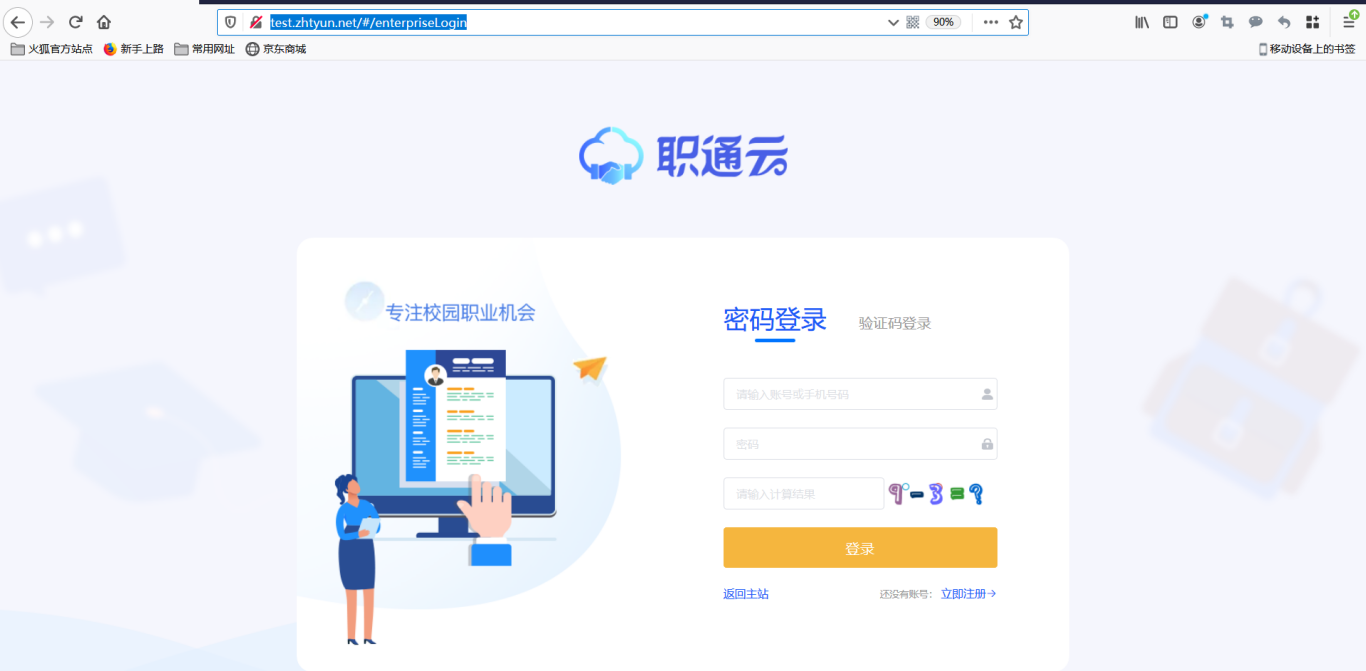 图3.2-1系统登录页面在登录页面，输入正确的用户名、密码后，点击“登录”，进入平台页面。备注1*:短信注册，需要用验证码登录，如果嫌麻烦，登录成功后可进入账号设置模块修改登录密码，下次登录可以用新密码或验证码登录（验证码第一次登录初始密码为空）企业认证（绑定）企业用户，在平台注册后需要对企业信息进行认证，用户使用注册时的手机号码首次登录系统后，会弹出用户认证信息填写界面，选择“企业”，填写企业相关信息，提交之后等待学校审核通过。学校审核通过后企业用户才能正常进入系统。如图3.3-1所示为企业认证页面：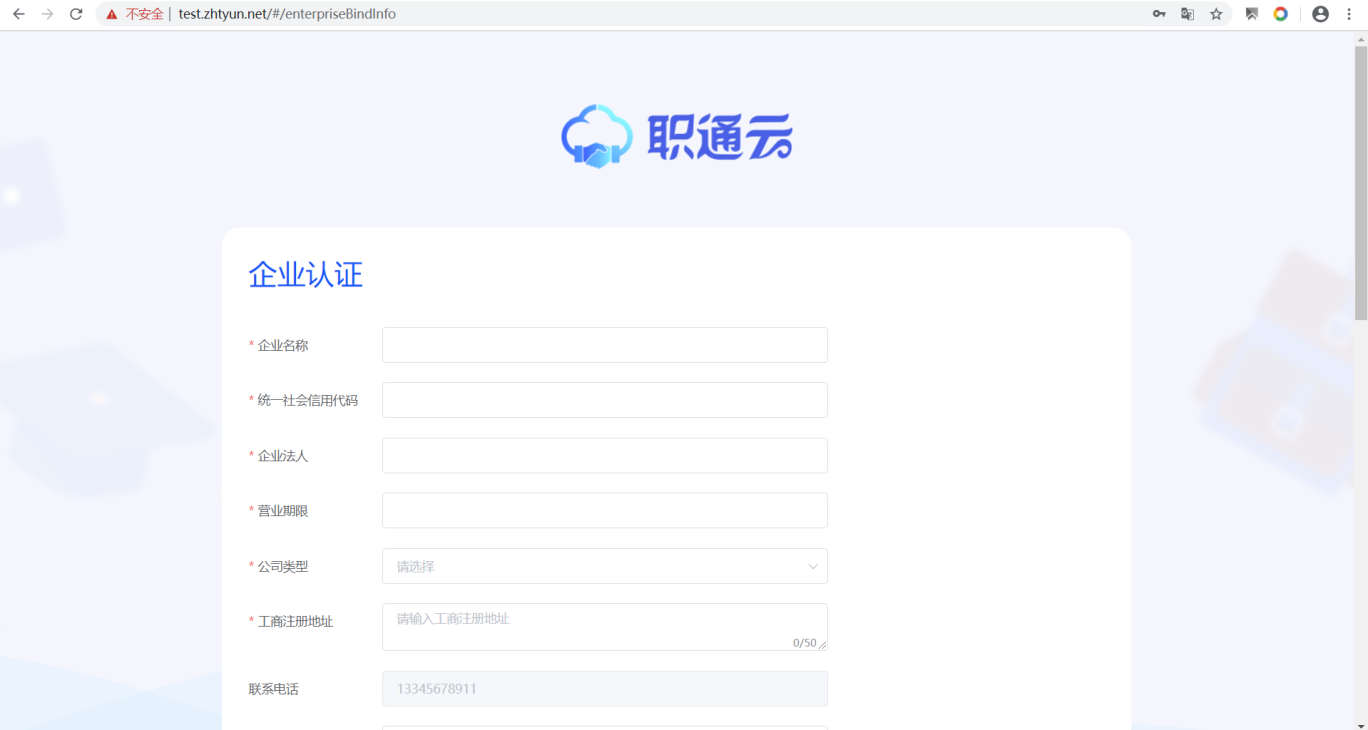 图3.3-1  企业信息认证备注1*：绑定身份后，需要学校审核，学校审核通过后，才可正常登录系统，审核不通过则可以再次提交审核认证信息首页（招聘管理，筛选简历）企业发布职位后，查看简历和简历筛选以及面试邀请操作，在“招聘管理”栏目，招聘管理分为“候选人（投了简历的所有候选人）”、“面试日程（发了面试邀请函的面试日程查询）”和“简历库（所有简历，标记了面试阶段）”，如图3.3-8所示：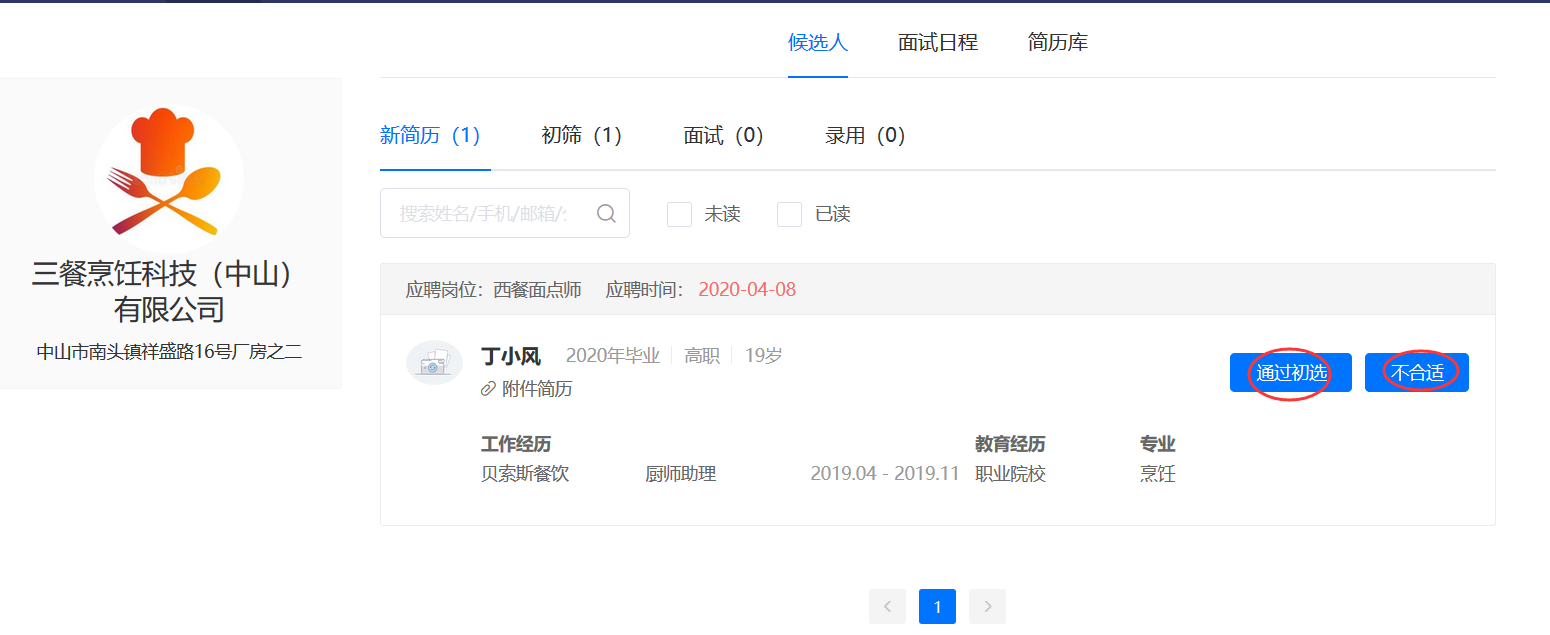 图3.3-8  新简历列表在简历列表点击人员名称，可以查看求职人员简历，在每个阶段都可标注是否合适，合适则继续往下一步操作，不合适则选择不合适理由标记为不合适。通过初筛之后，可以在线发送面试邀请，在“初筛”列表，点击“面试邀请”，填写面试时间和备注信息，发送给面试人员，如图3.3-9所示：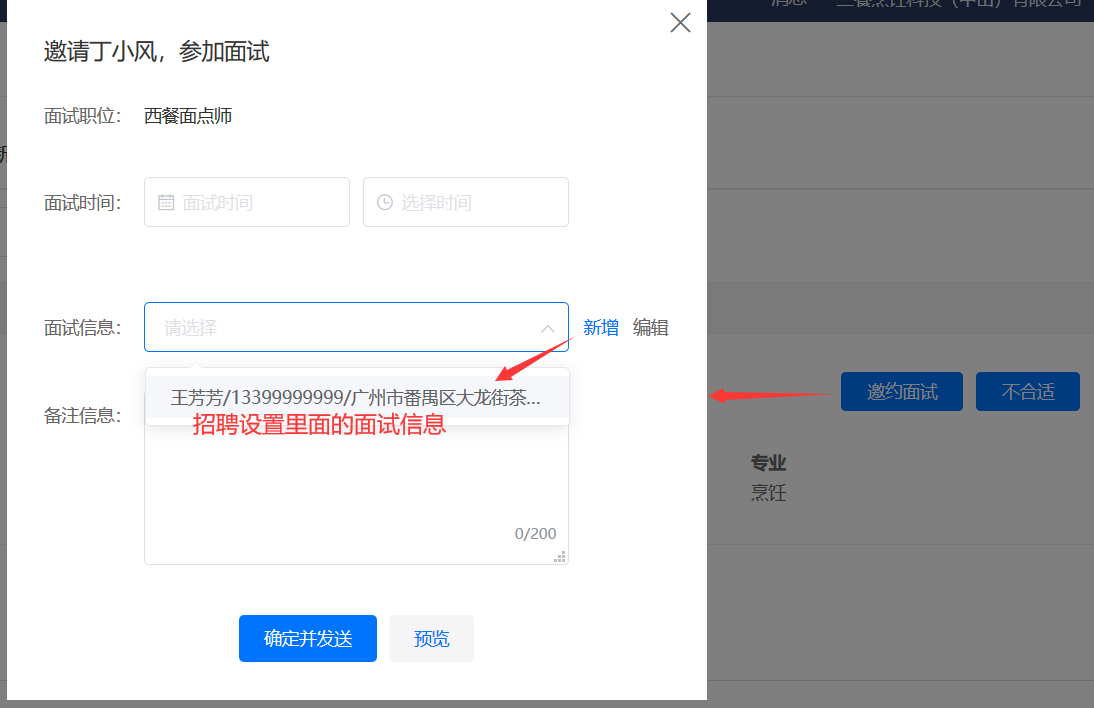 图3.3-9  面试邀请发送面试邀请之后，可以在“面试”列表，按候选人姓名、日期等条件查询面试安排，面试完成可以录用就点击“录用”按钮，标记为录用状态，如果不合适则选择不合适理由，标记为不合适状态，如图3.3-10所示：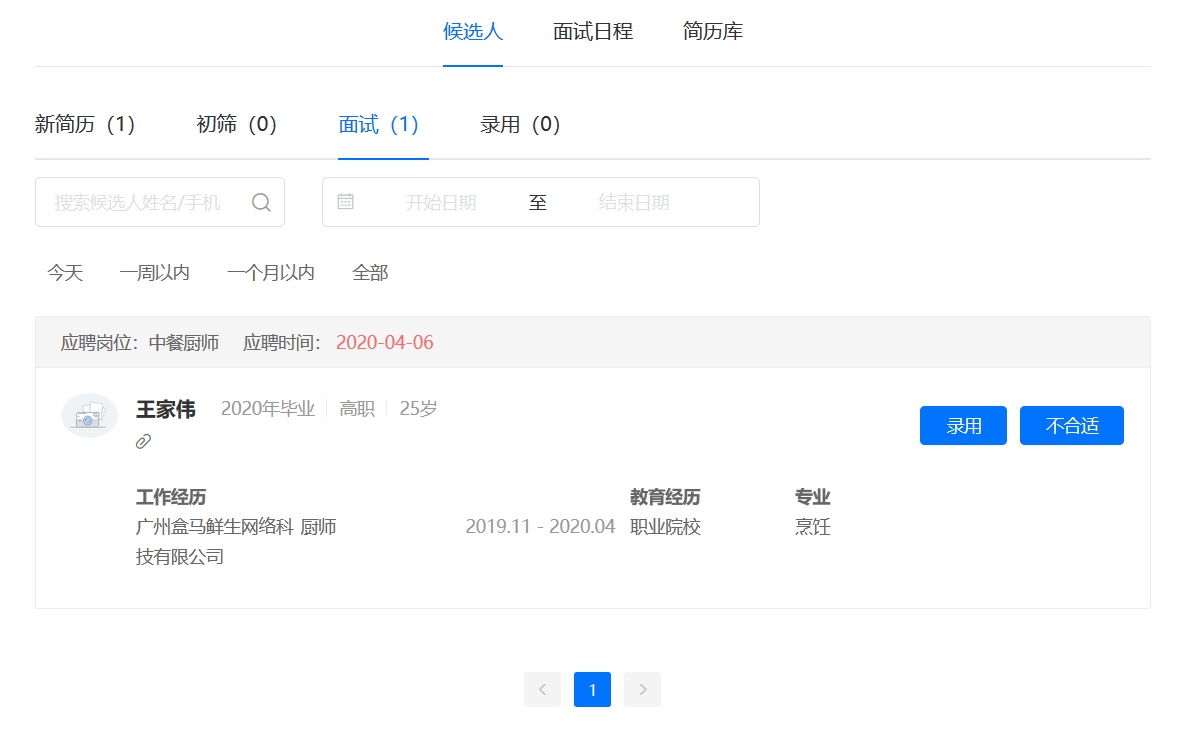 图3.3-10  面试日程查询在简历库可以查看所有处理过的简历，每个候选人都显示了当前阶段，如图3.3-11所示：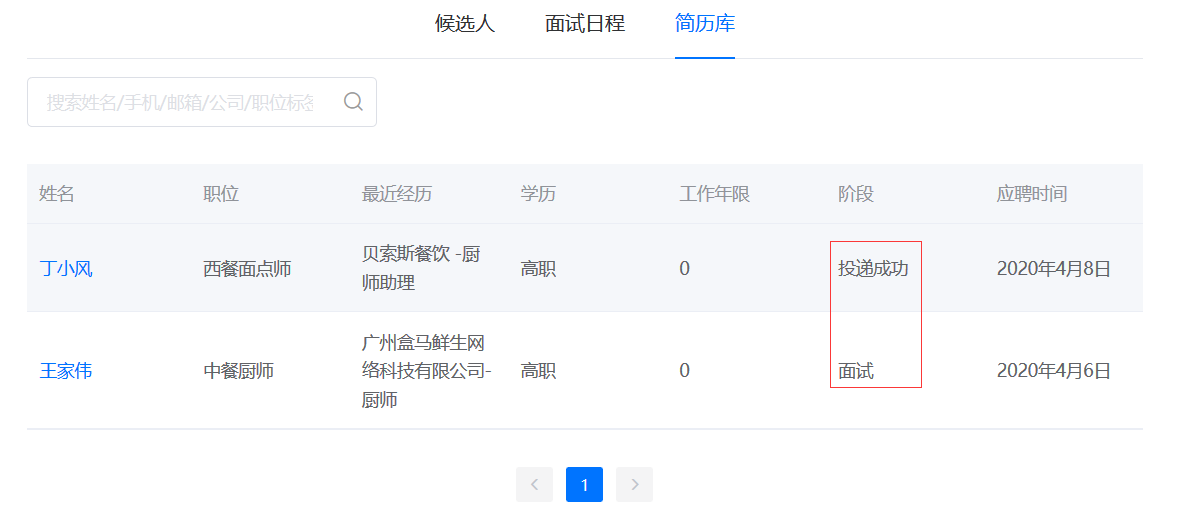 图3.3-11  简历库备注1*、每天会定时（一到两次）以短信或者站内消息的方式提醒待处理的新简历数量等信息备注2*、系统会自动处理过期未处理的简历为不合适，过期时间目前初设定为48小时，简历有效处理状态一般为“不合适”、“邀请面试”、“录用”职位发布企业需要发布招聘职位时，点击导航栏的“职位发布”，快捷操作栏下，点击“发布职位”，如图3.3-5所示：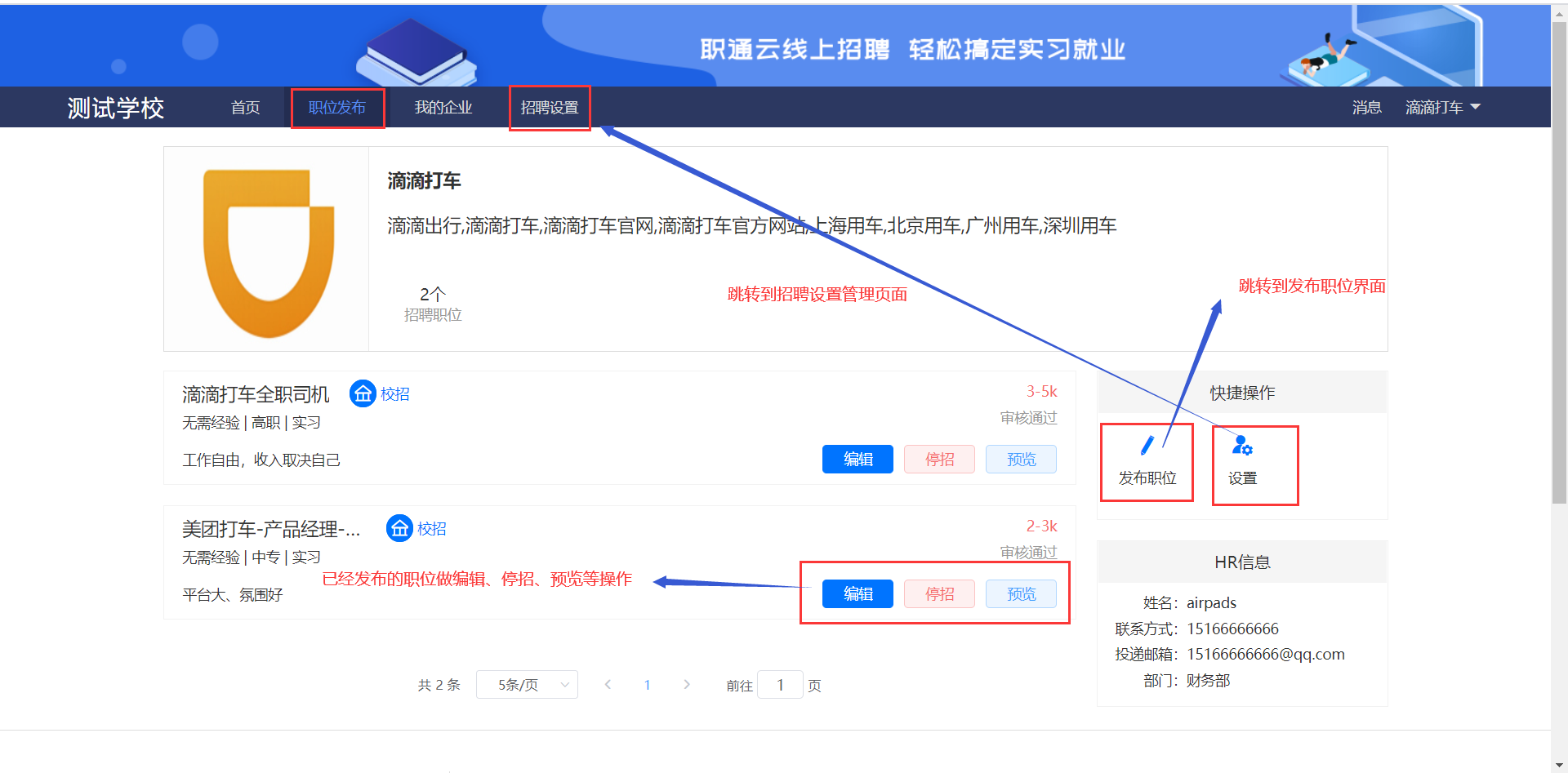 图3.3-5  发布职位在发布职位界面，输入职位名称、职位描述、薪资等信息，点击“提交”按钮，提交招聘职位，如图3.3-6所示：。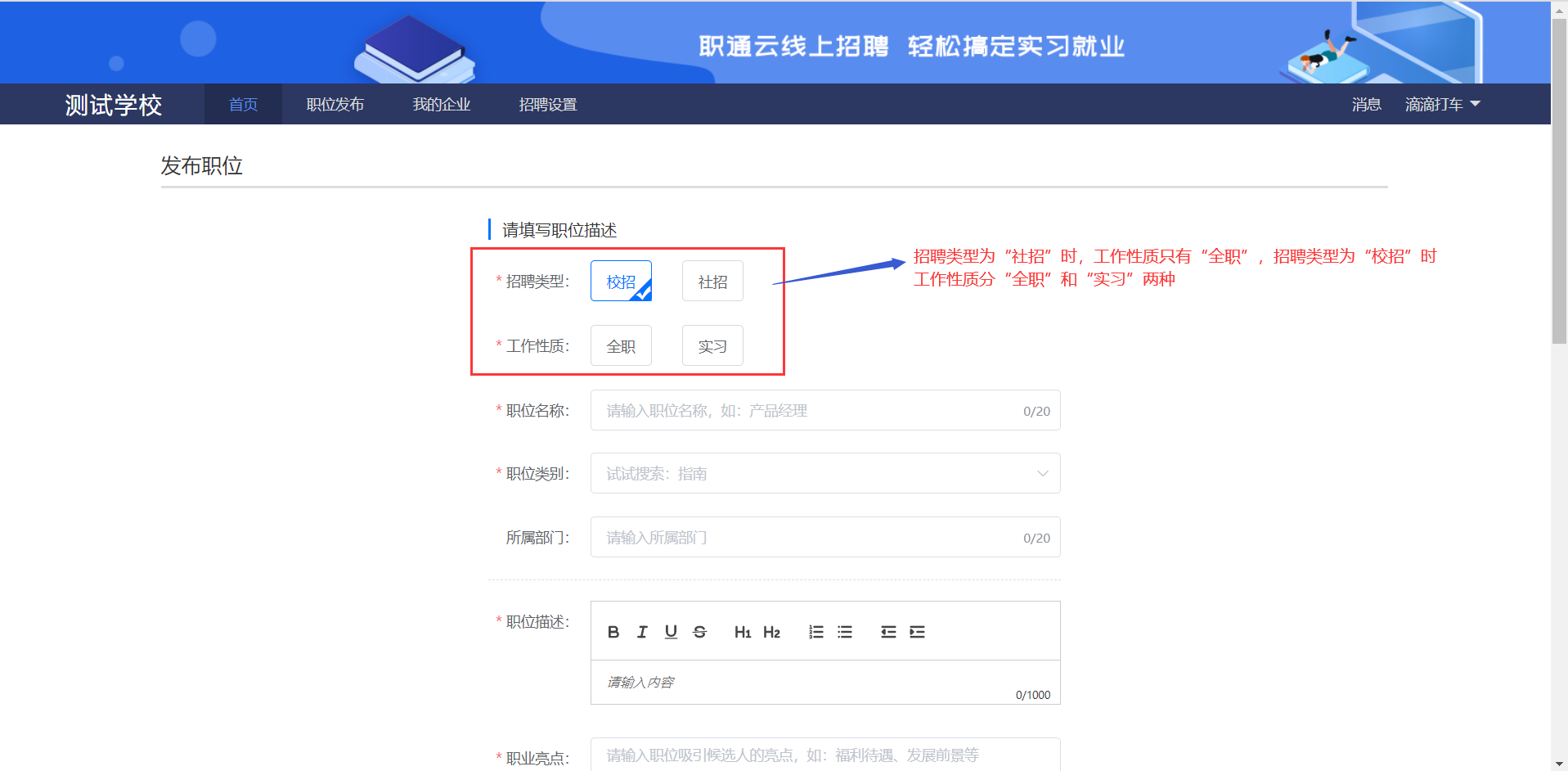 图3.3-6  职位信息提交之后，显示的状态是“未审核”，需要等待学校审核通过，该职位才能发布到网站，如图3.3-7所示：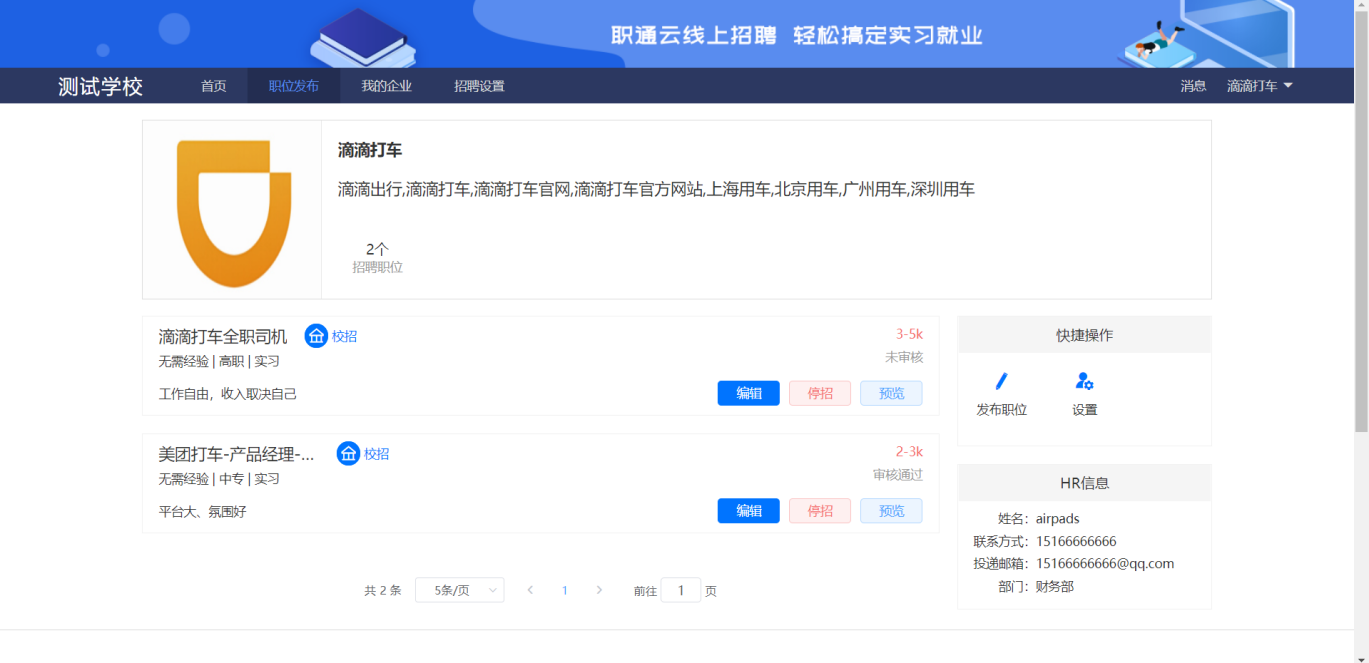 图3.3-7  招聘职位如果招满，可以点击“停招”，停招之后网站不会再显示此职位，以后要重新招聘，还可以编辑之后重新发布，需要注意的是，每次重新发布还是需要经过学校审核，并且发布的职位只有选择的关联学校学生才能看到。企业信息维护企业用户认证审核通过之后，登录系统，点击导航栏“我的企业”，设置企业网址、公司简介和公司招聘职位统计管理，点击“添加”/“编辑”可进行添加和修改操作。如图3.3-2所示：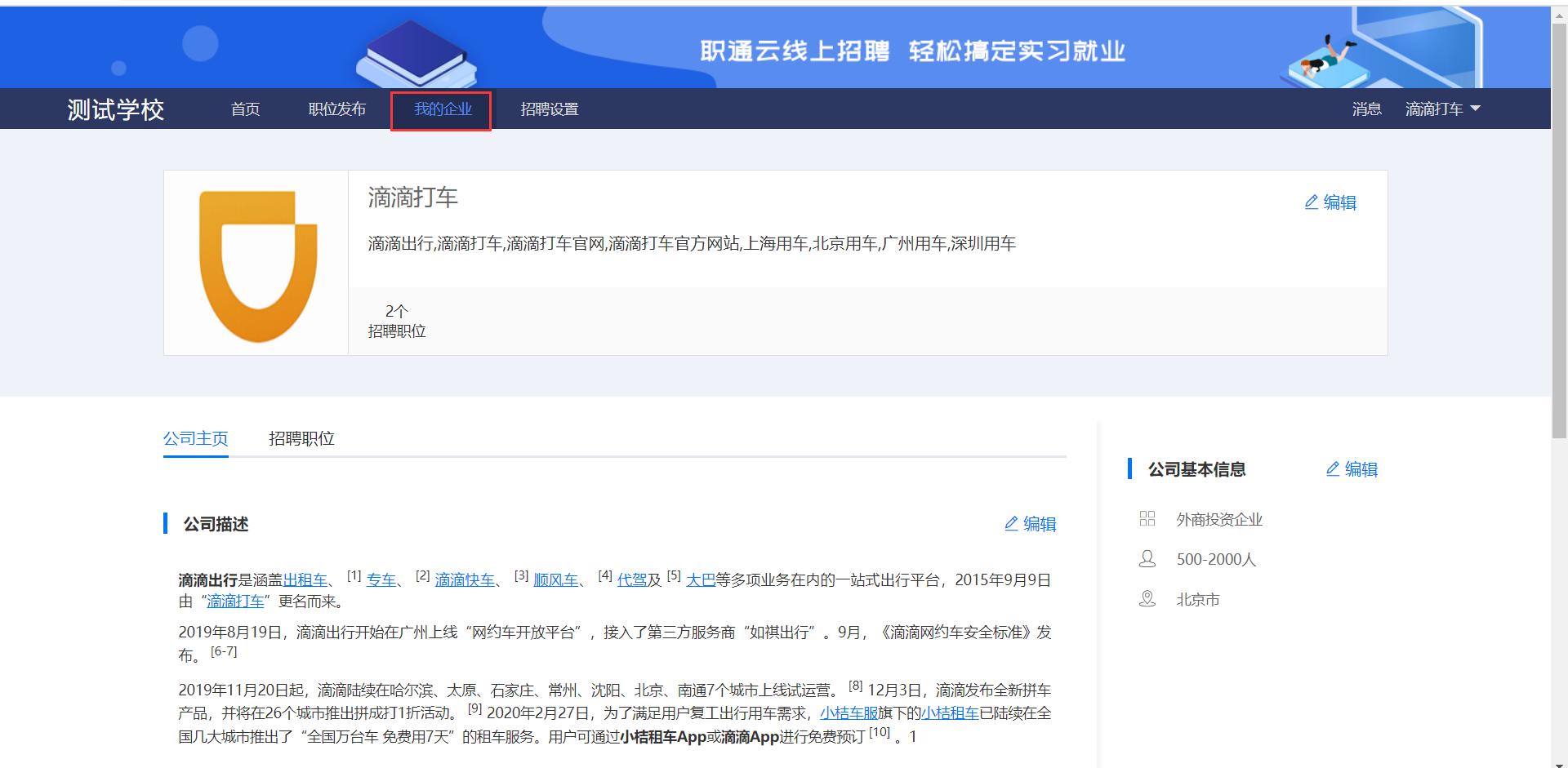 图3.3-2  企业信息维护招聘设置企业用户登录之后，可以对招聘发布者和面试信息进行模板设置，点击导航栏“招聘设置”，在“人事信息”添加招聘人员HR信息，在“面试信息”，点击“新增面试信息”/“编辑”可进行添加和修改操作。如图3.3-3和3.3-4所示：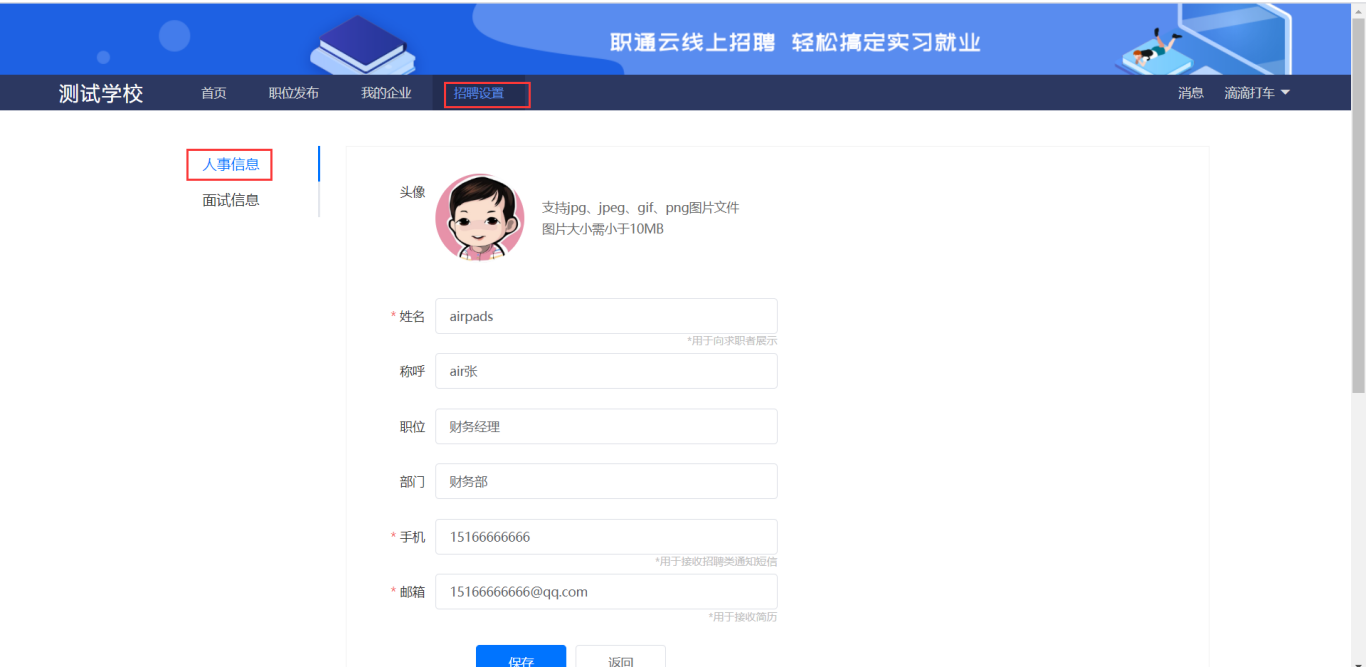 图3.3-3  添加人事信息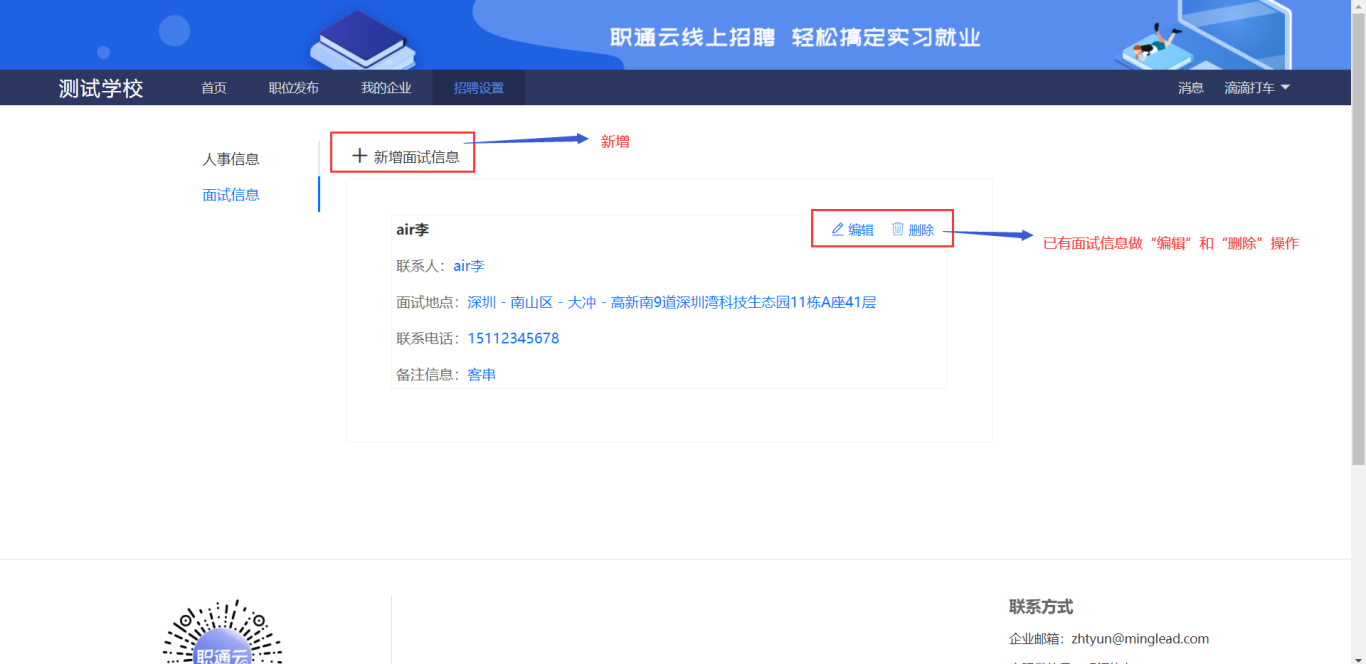 图3.3-4  面试信息备注1*：人事信息（hr基本信息），添加成功后，会展示在招聘职位详情页面供应聘学生查询；面试信息添加成功后，可在发送面试邀请的时候选择面试人信息供应聘学生查看联系文件状态：[  ] 草稿[√] 正式发布[  ] 正在修改文件标识：ML_SJKF.06文件状态：[  ] 草稿[√] 正式发布[  ] 正在修改当前版本：V1.00文件状态：[  ] 草稿[√] 正式发布[  ] 正在修改作    者：樊影影文件状态：[  ] 草稿[√] 正式发布[  ] 正在修改审 阅 人：文件状态：[  ] 草稿[√] 正式发布[  ] 正在修改批 准 人：文件状态：[  ] 草稿[√] 正式发布[  ] 正在修改完成日期：版本作者审阅人起止日期说明1.00樊影影2020/4/8初版序号资料1《公司内部项目文档规范》2《公司内部技术文档撰写规范》3《用户需求规格说明书》